INDICAÇÃO Nº 69/2019Sugere ao Poder Executivo Municipal que proceda ao conserto de buraco do DAE na Rua Ouro Preto defronte o nº 447 no Rochelle.  (Foto anexa).Excelentíssimo Senhor Prefeito Municipal, Nos termos do Art. 108 do Regimento Interno desta Casa de Leis, dirijo-me a Vossa Excelência para sugerir ao setor competente que proceda ao conserto de buraco do DAE na Rua Ouro Preto defronte o nº 447 no Rochelle.Justificativa:Fomos procurados por munícipes solicitando essa providencia, pois, conforme relato abaixo.Bom dia Joi tudo bem?Joi estamos com um problema já tem 3 semanas que o DAE veio fazer um serviço na calçada do meu vizinho e ate agora não foi terminar o serviço, as motos quase cai hora que freia em cima do buracoPlenário “Dr. Tancredo Neves”, em 19 de Dezembro de 2018.José Luís Fornasari                                                  “Joi Fornasari”                                                    - Vereador -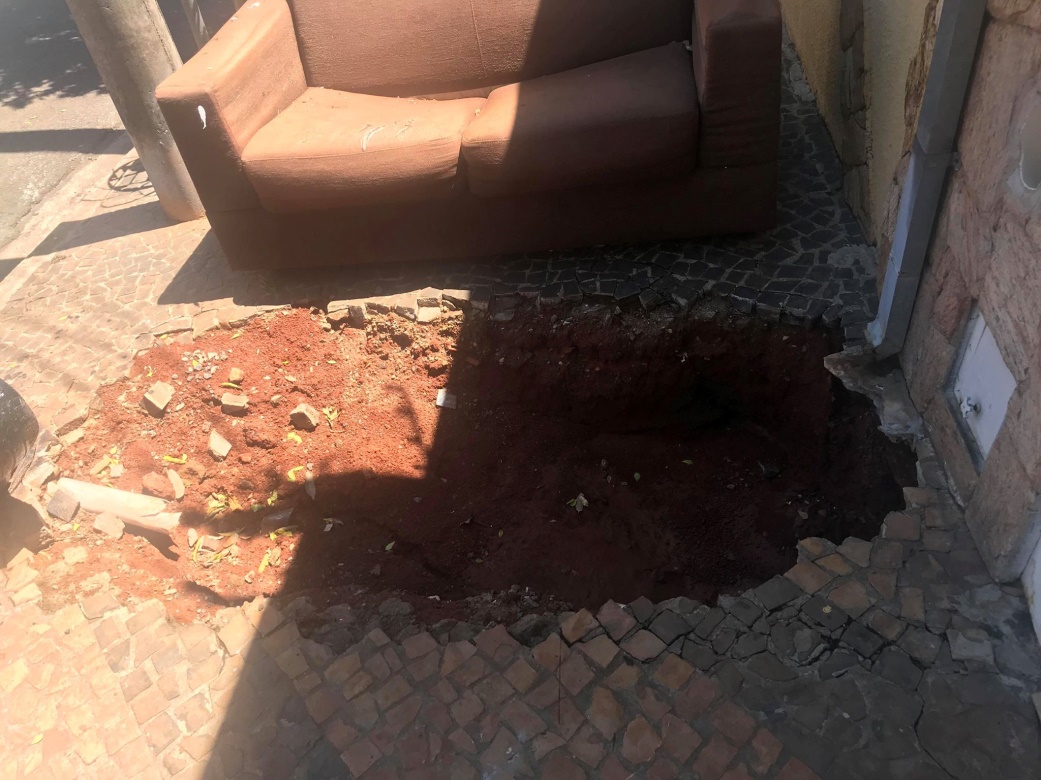 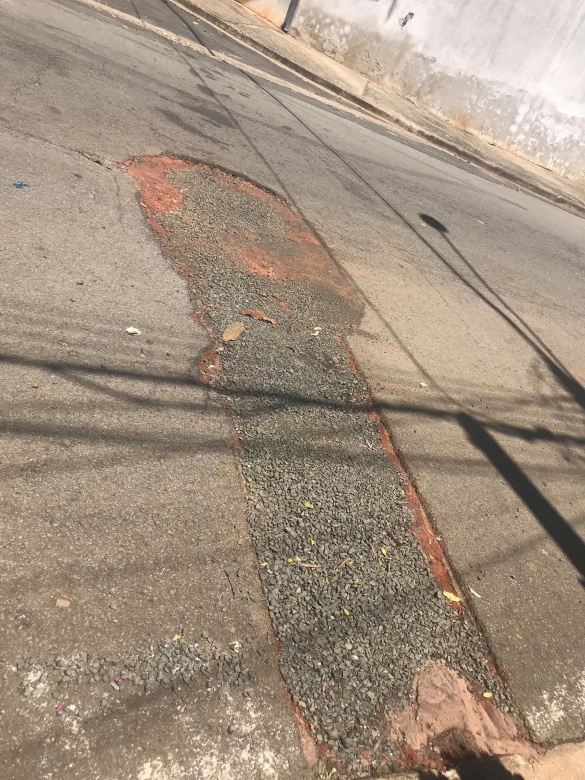 Sugere ao Poder Executivo Municipal que proceda ao conserto de buraco do DAE na Rua Ouro Preto defronte o nº 447 no Rochelle.  